PATVIRTINTAAlytaus šv. Benedikto gimnazijos direktoriaus 2021 m. rugpjūčio 31 d. įsakymu Nr. V-105ALYTAUS ŠV. BENEDIKTO GIMNAZIJOS TARPTAUTINIO BAKALAUREATO PROGRAMŲ VERTINIMO TVARKOS APRAŠASI SKYRIUSBENDROSIOS NUOSTATOSGimnazijos misija	Teikti kokybišką pradinį, pagrindinį ir vidurinį ugdymą, skatinti visokeriopą visų mokyklos bendruomenės narių tobulėjimą, puoselėti krikščioniškąsias ir bendražmogiškąsias vertybes, ugdyti savarankiškas asmenybes, kurios savo gebėjimais tarnautų visuomenės gerovei.Tarptautinio bakalaureato tikslas	Tarptautinio bakalaureato  (TB) tikslas – ugdyti nuolat žinių siekiančius, išprususius, nuovokius ir dėmesingus aplinkai jaunuolius, kurie suvoktų ir gerbtų kultūrų skirtumus bei padėtų kurti geresnį ir taikesnį pasaulį. Šiam tikslui Tarptautinio bakalaureato organizacija kartu su mokyklomis, vyriausybėmis ir tarptautinėmis organizacijomis yra sukūrusi ir nuolat atnaujina ugdymo programas, išsiskiriančias aukštais akademiniais reikalavimais ir patikimu vertinimu. Vertinimo filosofija ir principai	Vertinimas yra kiekvieno vaiko asmeninės pažangos ir mokymosi proceso dalis. Kiekvienas mokinys mokosi unikaliu būdu, todėl kiekvienas nusipelno būti vertinamas jam tinkamiausiu būdu. Vertinimo principai: 1. Vertinimas yra orientuotas į mokinį, juo siekiama motyvuoti, skatinti ir įkvėpti mokinių aistrą mokytis.2. Vertinimas apima platų strategijų ir metodų spektrą.3. Vertinimas teisingas visoms etninėms, lyties ir socioekonominėms grupėms.4. Vertinimas yra subalansuotas ir įtraukiantis visus mokinius ir suinteresuotąsias šalis. 5. Mokinių mokymosi vertinimas grindžiamas kiekvienam dalykui būdingais tikslais ir vertinimo kriterijais. 6. Veiksmingas vertinimas priklauso nuo kokybiškos mokinių, mokytojų ir tėvų  bendradarbiavimo.Sąvokos:MYP  – Tarptautinio bakalaureato pagrindinio ugdymo programa  (angl. – Middle Year Programme).DP – Tarptautinio bakalaureato Diplomo programa (angl. Diploma Programme)  Vertinimas –  nuolatinis informacijos apie mokinio pažangą ir pasiekimus kaupimo, informavimo ir interpretavimo procesas. Mokinių pasiekimų vertinimas yra integrali ugdymo proceso dalis, skatinanti mokytis ir tobulinti ugdymo procesą.Įvertinimas –  mokymosi rezultatų pamatavimas ir fiksavimas sutarta forma (pažymiu, balais ar kt). Įsivertinimas – paties mokinio ugdymosi proceso, pasiekimų ir pažangos stebėjimas, vertinimas ir apmąstymas, nusimatant tolesnius mokymosi žingsnius. Diagnostinis vertinimas – tai profesionali, sisteminė ir metodiškai pagrįsta veikla, kurios tikslas –  išsiaiškinti  mokinio pasiekimus  ir tam tikru mokymosi metu padarytą pažanga, numatyti  tolesnio mokymosi galimybes ir pagalbą  sunkumams įveikti, priimti  sprendimus dėl tolesnių veiksmų, priemonių.Draugo vertinimas – formuojamasis vertinimas, kuris ne tik suteikia mokiniams grįžtamąjį ryšį apie jų darbo kokybę, bet ir skatina asmenybinę ir socialinę raidą.Testas – standartizuotas užduočių rinkinys, skirtas įvertinti mokinių atsakymus, žinias ir gebėjimus. Egzaminas – išorinis mokomojo dalyko pasiekimų patikrinimas, organizuojamas baigus pagrindinio ir vidurinio ugdymo programas.Vidinius įvertinimus (IAs) Diplomo programoje vykdo dalyko mokytojai. Kiekvieno dalyko vidinis įvertinimas sudaro skirtingą galutinio pažymio procentinę dalį. Dalyko mokytojas įvertina vidinio vertinimo darbus, darbų pavyzdžiai yra siunčiami TBO moderatoriui ir tikrinami pagal pasaulinius vertinimo standartus. Mokytojo pataisymai yra koreguojami, jeigu to reikia. 3, 4, 5 ir 6 dalykų grupių darbai vertinami anglų kalba, 1 ir 2 dalykų grupių – dėstomo dalyko kalba (daugiau informacijos Kalbos tvarkos apraše). Alytaus šv. Benedikto gimnazijos TB Diplomo programos veiklų kalendorius (vidinis) skelbiamas ir įkeliamas į mokyklos tinklalapį pirmaisiais DP programos metais. Mokytojai turi laiku pateikti vidinio vertinimo balus TB Diplomo programos koordinatoriui. Kiekvienų mokslo metų pradžioje visi DP mokytojai peržiūri datas, kada turi būti pateikiami įvertinimai ir šios datos paskelbiamos mokyklos bendruomenei.Išorinis įvertinimas pagrindinio ugdymo programoje (MYP) reiškia, jog bus vykdomi elektroniniai patikrinimai (angl. On-screen examination), rengiamas asmeninis projektas ir skaitmeninis aplankas (angl. ePortfolio), kuriuos įvertina ir kuruoja mokytojai, o vėliau išoriškai vertina TB egzaminuotojai. Išorinis vertinimas MYP eVertinimu yra vykdomas MYP5 metais. Daugiau informacijos skyriuje „Vertinimo reikalavimai siekiant MYP sertifikato“. TB MYP eVertinimo kalendorius, skirtas mokiniams ir tėvams, yra pateikiamas Alytaus šv. Benedikto gimnazijos atmintinėje (atnaujinamas kiekvienais metais). Išorinis įvertinimas Diplomo programoje – tai baigiamasis darbas, kurį kuruoja mokytojai, o vėliau išoriškai įvertina TB egzaminuotojai. Išorinis įvertinimas apima baigiamuosius egzaminus ir tokius darbus kaip išplėstinis rašinys, gimtosios ir užsienio kalbų rašto darbai bei  pažinimo teorijos darbas. Išorinio įvertinimo datas nustato TB, o Alytaus šv. Benedikto gimnazija turi jų laikytis. TB DP egzaminų kalendorius yra pateikiamas mokiniams ir tėvams Alytaus šv. Benedikto gimnazijos atmintinėje (atnaujinama kiekvienais metais).Preliminarus pažymys (PP) yra apytikslis kandidato mokomojo dalyko pažymys. PP įrašomas remiantis visais kandidato darbais ir DP mokytojo TB standartų išmanymu. PP gali naudoti:TBO kaip pagrindą peržiūrėti mokinio darbą, jei gautas įvertinimas labai skiriasi nuo preliminaraus pažymio.Alytaus šv. Benedikto gimnazija kaip mokytojo dėstomo kurso reikalavimų ir standartų suvokimo vertinimo įrankį.Universitetai kaip įvertinimo įrankį siekiant nustatyti stojančiojo tinkamumą.Rodiklis – detalus kiekvieno vertinimo kriterijaus pasiekimų lygio  aprašymas. Rodiklių aprašymai pateikiami dalykų grupės gide  (žymima raidėmis i, ii, iii).Veiklų kalendorius – 2 metų DP programos veiklos planas, kuriame nurodomos veiklos ir galutiniai atsiskaitomųjų darbų pateikimo terminai.  Vertinimo tipai:Formuojamasis vertinimas – ugdymo(si) procese teikiamas abipusis atsakas, grįžtamasis ryšys, padedantis mokiniui gerinti mokymą(si), nukreipiantis, ką dar reikia išmokti, leidžiantis mokytojui pritaikyti mokymą, siekiant kuo geresnių individualių rezultatų. Apibendrinamasis vertinimas – vyksta kiekvieno mokymo(si) etapo pabaigoje. Tai įvertinimas, rezultato pamatavimas. II SKYRIUSVERTINIMO TIKSLAI1. Stebėti ir įvertinti mokinių pažangą siekiant TB pagrindinio ugdymo programos ir TB Diplomo programos standartų pasiekimo ir stiprinti mokinių mokymąsi. 2. Išsiaiškinti kiekvieno mokinio stiprybes, ugdymosi poreikius.3. Kartu su mokiniu bei jo tėvais (globėjais, rūpintojais) priimti sprendimus dėl tolesnio mokymosi žingsnių, mokiniui būtinos pagalbos.4. Paskatinti į mokinį orientuotą mokymą(si) ir padėti mokiniams ugdyti mokinio profilio savybes. 5. Laiku teikti grįžtamąjį ryšį mokiniams ir mokytojams, gerinant mokymo(si) proceso kokybę.6. Padėti mokytojams apmąstyti jų mokymo efektyvumą.7. Padėti mokiniams planuoti mokymąsi, motyvuoti.8. Vertinti ugdymo kokybę, identifikuoti problemas ir inicijuoti reikalingus sprendimus.III SKYRIUS VERTINIMO PROCESAS TB MYP 9. Vertinimo proceso  MYP organizavimas: 9.1. Mokinių pasiekimai dalyko grupių disciplinose įrašomi į TAMO elektroninį dienyną. Mokiniai ir tėvai visuomet turi prieigą prie informacijos ir paskirtų užduočių, įvertinimų bei pažymių.  9.2. Socialinės veiklos (angl. Service as Action), projekto bendruomenei ir asmeninio projekto progresas ir refleksijos yra saugomi skaitmeninio aplanko formatu TEAMS ir yra prieinami MYP koordinatoriui, susijusiems mokytojams ir mokinių tėvams. 9.3. Nacionalinėje programoje taikoma 10 balų vertinimo sistema (10 – aukščiausias balas, 1 – žemiausias). Pažymiai 10 balų sistemoje yra gaunami konvertuojant juos iš septynbalės MYP vertinimo sistemos  pagal tvarką, nurodytą skyriuje „Vertinimo procesas TB MYP“. 10. MYP programoje mokytojai parenka mokymosi uždavinius (angl. objectives) iš dalykų grupės gido, kuriuos įgyvendins per pamoką (-as) mokymo(si) metu ir vertinimo kriterijus kuriais  remsis formuojamojo ir apibendrinamojo vertimo metu. Kiekvienas kriterijus remiasi rodikliais.  Vertinimo kriterijaus visi rodikliai kiekvienoje dalykų grupėje privalo būti panaudojami bent du kartus per metus. 10.1. Kriterijai pirmiems, tretiems ir penktiems MYP metams yra nurodyti kiekvieno dalyko gide.10.2. Kriterijus antriems ir ketvirtiems MYP metams  nustato dalykų grupės mokytojai bendru sutarimu iki mokslo metų pradžios. Kriterijai antriems  ir ketvirtiems  MYP metams privalo būti nustatomi atsižvelgiant į būsimų metų kriterijus, bet taip pat ir į likusias spragas iš praėjusių metų. 10.3. Kiekvienas kriterijus turi aštuonis galimus pasiekimų lygmenis (0–8): mokinys nepasiekė standarto, aprašyto bet kuriame iš rodiklių aprašymuose, nepatenkinamai (0); patenkinamai (1–2); pakankamai (3–4); gerai (5–6); ir puikiai (7–8). 10.4. Mokytojai naudoja rodiklių aprašymus objektyviam  mokinio pažangos  ir pasiekimų įvertinimui.10.5. Neprivaloma vertinti užduotie pagal kiekvieną kriterijaus rodiklį 10.6. Dėl galutinio įvertinimo sprendimą priima mokytojas. 10.7. Jeigu mokinio darbas neatitinka  1–2 lygmens reikalavimų, darbas pagal tą kriterijų vertinamas 0. 10.8. Jeigu darbas nebuvo atliktas ar nebuvo pateiktas,  jis  nevertinamas.11. Mokytojai apskaičiuoja galutinį kiekvieno kriterijaus (A, B, C, D) pasiekimų lygį metų pabaigoje. Šių galutinių lygių įvertinimų suma yra vadinama Kriterijų lygių suma. Remiantis žemiau esančia lentele, nustatomas Galutinis dalyko pažymys.12. Remiantis nacionaliniais reikalavimais, mokytojai įrašo pažymį dešimties  balų sistemoje už mokinio darbą po kiekvienos apibendrinamojo vertinimo užduoties į TAMO elektroninį dienyną. Mokytojai apskaičiuoja pasirinktų kriterijų lygių sumą ir nustato pažymį pagal žemiau esančią konvertavimo lentelę. 12.1. Jei užduotis buvo vertinama visais keturiais kriterijais, maksimali kriterijų lygių suma yra 32 balai ir tai atitinka 100 proc.12.2. Jei užduotis vertinama trimis kriterijais, maksimali kriterijų lygių suma yra 24 balai ir  tai atitinka 100 proc. 12.3. Jeigu užduotis buvo vertinama pagal du kriterijus (A, B), maksimali kriterijų lygių suma yra 16 balų ir tai atitinka 100 proc. Jei mokinys pasiekė 4 (iš 8) pagal kriterijų A ir 6 (iš 8) pagal kriterijų B, jo / jos galutinė lygių suma būtų 10 (iš 16). Galutinė lygių suma atitinka 62,5 proc. ir mokinio darbas vertinamas 7 (iš 10). 12.4.  Mokytojas  apskaičiuoja taškų sumą. Suma konvertuojamą į dešimtbalės sistemos pažymį pagal pateiktą lentelę.IV SKYRIUSVERTINIMO REIKALAVIMAI SIEKIANT ĮGYTI MYP SERTIFIKATĄ	13. Norint gauti  TB MYP sertifikatą, mokiniai privalo: 	13.1. mokytis pagal TB MYP programą bent paskutinius mokslo metus  (rekomenduojama mokytis bent 3);	13.2. pasiekti gerus rezultatus: • išlaikyti penkis  MYP  egzaminus (po vieną iš kiekvienos keturių reikalaujamų dalykų grupių ir tarpdisciplininis egzaminas);• turėti pasiekimus įrodantį užsienio kalbos skaitmeninį aplanką (ePortofolio);• turėti pasiekimus įrodantį skaitmeninį aplanką (ePortofolio) iš fizinio ugdymo ir sveikos gyvensenos kurso, menų ar dizaino;• tinkamai parengti ir pristatyti asmeninį projektą.13.3. dalyvauti mokyklos lūkesčius atitinkančioje bendruomenės socialinėje veikloje (angl. Service&Action)14.  Bendruomenės projektas yra pasirenkamas (neprivalomas).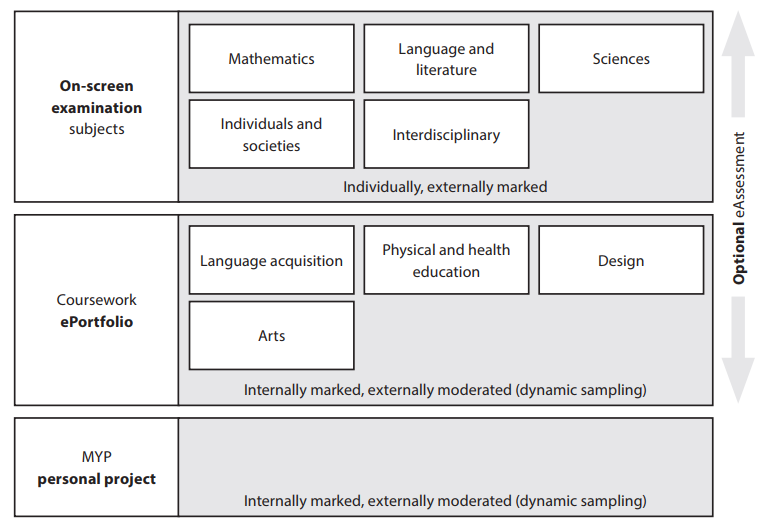 MYP eVertinimo modelis, From principles into practice, 2015V SKYRIUSVERTINIMO PROCESAS DP15. Mokinių pažanga yra fiksuojama TAMO elektroniniame dienyne. Mokiniai ir tėvai visada turi prieigą prie informacijos ir paskirtų užduočių, įvertinimų ir pažymių.16. Kūrybiškumo, aktyvumo ir tarnystės veiklų (angl CAS) pažanga ir refleksijos yra fiksuojamos  ir saugomos internetiniuose aplankuose mokinių asmeninėse Onedrive saugyklose  ir prieinami Kūrybiškumo, aktyvumo ir tarnystės veiklų  koordinatoriui. Mokiniui baigus DP, aplankai 5 metus saugomi mokyklos virtualioje erdvėje. 17. Pusmečių pažymiai ir metiniai pažymiai yra apibendrinamasis vertinimas,  kuris  parodo kaip gerai kiekvienas mokinys įsisavino dalyko esmę. 17.1. Per pirmuosius DP metus mokiniai įvertinami  2 pusmečių pažymiais ir metiniu pažymiu.              17.2. Pusmečio pažymys vedamas iš visų to dalyko pažymių vidurkio. 17.3. Per pusmetį mokinys gauna ne mažiau pažymių negu turi to dalyko pamokų per savaitę, t. y. HL lygiu  5–6 pažymius, SL  3-4.18. Nacionalinėje programoje taikoma 10 balų vertinimo sistema (10 – aukščiausias balas, 1 – žemiausias). Jei mokiniai DP pirmo pusmečio metu nusprendžia grįžti mokytis į nacionalinę programą, jo įvertinimai konvertuojami pagal pateiktą  sistemą: 18.1. jei dalyko lygis lieka tas pats: iš aukštesniojo lygio (HL) į nacionalinį lygį A arba standartinio lygio (SL) į nacionalinį lygį B – prie pažymio pridedami 3 balai;18.2. jei dalyko lygis keičiasi: iš aukštesnio lygio (HL) į nacionalinį B – prie pažymio pridedami 3 balai, iš standartinio lygio (SL) į nacionalinį A – pridedami 2 balai prie pažymio.	19. Vertinimas  grįstas kriterijais, naudojama skalė nuo 1 (mažiausio) iki 7 (didžiausio) taškų. Kiekvienas dalykas turi atskirus pažymių aprašus, kurie naudojami apibendrinamajam vertinimui.19.1. Pusmečio eigoje pažymiai rašomi už sakytines ir rašytines veiklas, projektus, eksperimentinį darbą ir t. t.19.2. Kiekvieno pusmečio pabaigoje mokiniams yra rašomas kiekvieno dalyko pažymių vidurkis (pusmečio pažymys). 19.3. Gale mokslo metų mokiniams rašomi galutiniai pažymiai, kurie yra pusmečių bei mokyklinių egzaminų pažymių vidurkiai.VI SKYRIUSREIKALAVIMAI SIEKIANT ĮGYTI DP DIPLOMĄ20. Diplomui gauti mokinys privalo surinkti mažiausiai 24 balus  ir gauti patenkinamą išplėstinio  rašinio (IR),  pažinimo teorijos (PT) ir kūrybiškumo, aktyvumo, tarnystės  (CAS) veiklų įvertinimą. 	20.1. Balų suma, reikalinga  gauti DP diplomą susideda iš  šešių mokomųjų dalykų egzaminų įvertinimų (maksimalus kiekvieno egzamino įvertinimas 7 balai) ir bendro  IR ir PT  įvertinimo. Bendras didžiausias balų skaičius iš egzaminų įvertinimų, PT (pažinimo teorijos)  ir IR (išplėstinio rašinio)  yra 45. (45= (6 × 7) + 3).20.2. Pažinimo teorija (toliau – PT) ir Išplėstinis rašinys (toliau – IR) yra vertinami nuo A iki E, A – aukščiausias įvertinimas, E – nepatenkinamas. Šių dviejų dalykų pažymiai sujungiami į diplomo taškų matricą ir prie bendros sumos pridedami nuo 0 iki 3 balų. 21. Kūrybiškumo, aktyvumo ir tarnystės veiklos  (CAS) nėra vertinama, bet turi  būti pasiekti visi mokymosi rezultatai norint gauti diplomą.22. Diplomas nesuteikiamas, jei mokinys:22.1. nepateikia nors vieno iš atsiskaitomųjų darbų;22.2. išplėstinis rašinys ir / ar Pažinimo teorijos darbas įvertinamas E;22.3. nors vienas dalykas įvertinamas 1;22.4. įvertinimas 2 gaunamas daugiau nei 2 darbuose (standartiniu ar aukštesniuoju lygiu);22.5. įvertinimas 3 gaunamas daugiau nei 3 darbuose (standartiniu ar aukštesniuoju lygiu);22.6. kandidatas nesurenka 12 taškų dalykuose, kuriuos mokosi aukštesniuoju lygiu (HL). (Kandidatams, kurie užsiregistruoja keturiems aukštesnio lygio (HL) dalykams, skaičiuojami trys aukščiausi pažymiai);22.7.  kandidatas nesurenka 9 taškų dalykuose, kuriuos mokosi standartiniu lygiu (SL). (Kandidatai, kurie registruojasi dviem standartinio lygio (SL) dalykams privalo surinkti bent 5 taškus SL);22.8.  diplomas nesuteikiamas, jei kandidatas gavo nuobaudą už akademinio sąžiningumo nesilaikymą iš TB vertinimo komisijos.VII SKYRIUSMOKINIŲ PAŽANGOS STEBĖSENA IR REFLEKSIJA	23. Mokinių pažanga stebima ir reflektuojama viso ugdymo proceso metu:23.1. Mokslo metų pradžioje mokinys apmąsto savo mokymąsi ir savarankiškai užpildo įsivertinimo klausimyną ir individualios pažangos planą. Mokiniai jais remiasi trišalių pokalbių su  klasės auklėtoju ir tėvais  metu. Jais siekiama individualios pažangos mokantis mokytis.	23.2. Visus metus mokiniai renka savo darbus, apmąstymus ir reikiamą informaciją savo portfolio (mokinio aplanke). Šio aplanko kūrimas / sudarymas yra pasirengimas vertinimui, tačiau pats aplankas tiesiogiai nevertinamas mokytojo ar Tarptautinio bakalaureato. Mokinio aplanke atsispindi mokinio darbo įrodymai ir jo pasirengimas vertinimui (vertinimo komponentams). 23.3. Mokytojai aptaria su mokiniais mokinio aplanko sudarymo/kūrimo gaires, ir aplanko / portfolio tipą – skaitmeninis ar ne skaitmeninis, tradicinis ar multimodalinis.23.4. Pusmečio  pabaigoje mokinys įvertina savo pažangą pagal sukauptus darbus ir pusmečio  įvertinimus, apibendrina ir įrašo išvadą  Individualios mokinio pažangos stebėsenos lape. 23.5. Individualią pažangą aptaria trišalių pokalbių metu.VIII SKYRIUSNAMŲ DARBAI24. Namų darbai skiriami pagal aptartą ir priimtą tvarką.	24.1. Namų darbai sustiprina mokykloje išmoktus įgūdžius ir leidžia vaikams pagilinti tai, ko išmoko. 24.2. Skatina savidiscipliną, vaikai mokosi prisiimti atsakomybę už savo mokymąsi.24.3. Mokytojai koordinuoja namų darbų ir testų datų paskyrimą, siekdami užtikrinti, kad darbo krūvis nebūtų per didelis. 24.4. Namų darbų užduočių apimtis –  ne daugiau kaip 2 valandos pagrindinio ugdymo programoje (MYP) ne daugiau  kaip ir 3 valandos Diplomo programoje.IX SKYRIUSMOKINIŲ, TURINČIŲ SPECIALIŲJŲ POREIKIŲ, VERTINIMAS25. Gimnazijos darbuotojai palaiko ir padeda jauniems žmonėms, susiduriantiems su įvairiomis kliūtimis, mokytis, pasiekti savo tikslų ir uždavinių mokymosi procese. Kiekvienas bendruomenės narys stengiasi padėti jiems prisitaikyti prie greitai besikeičiančios aplinkos ir išsiugdyti gyvenimui reikalingus įgūdžius. Tolesnė mokyklos filosofija ir praktika dėl specialiųjų ugdymosi poreikių ir kitų galimų mokinių mokymosi pagalbos reikalavimų aprašyta Alytaus šv. Benedikto gimnazijos įtraukiojo ugdymo tvarkos apraše.X SKYRIUSVERTINIMO TVARKOS APRAŠO ĮGYVENDINIMAS	26. Vertinimo proceso tikslų, vertinimo metodikų taikymas bei sėkmės kriterijų pagrindimas reguliariai aptariamas visoje bendruomenėje  tėvų susirinkimų, mokytojų profesinių susitikimų metu, dalykinėse metodinėse grupėse. TB koordinatoriai atsakingi už naujų mokytojų supažindinimą su gimnazijos tvarkų aprašais, skelbiamais gimnazijos svetainėje ir pagalbine medžiaga mokytojams, skelbiama MyIB sistemoje.		27.  Vertinant besimokančiųjų pažangą dalyvauja mokytojai ir mokiniai. 28. Įtarimai dėl plagijavimo ar kitų netinkamų veiksmų ir nuobaudų aprašyti mokyklos Akademinio sąžiningumo tvarkos apraše.	  29.  Gimnazijos atsakomybės:		29.1 inicijuoja ir organizuoja mokytojų profesinį  tobulėjimą;		29.2. Skiria laiko mokytojų bendradarbiavimui: planavimui ir refleksijai.  29.3. Naudoja mokinio pasiekimų duomenis išsikeliant gimnazijos tikslus ir numatant veiklų prioritetus.30. Mokytojų atsakomybės:30.1. Suteikia aiškią informaciją apie vertinimo reikalavimus ir vertinimo proceso organizavimą.30.2. Prireikus teikia nuoseklias  konsultacijas mokiniams.   30.3. Laikosi gimnazijos Akademinio sąžiningumo tvarkos aprašo teikiant mokiniams užduotis  ir pagalbą, kuri reikalinga etiškiems tyrimams atlikti. Akcentuoja, kad  pateikti vertinimui darbai turi būti autentiški.30.4. Taiko įvairias vertinimo formas ir įsitraukia į savirefleksiją.30.5. Atpažįsta skirtingus mokinių mokymosi stilius ir taiko vertinimo būdus atsižvelgdami į individualius mokinio poreikius.30.6. Laiku suteikia aiškų, kostruktyvų grįžtamąjį ryšį.31. Tėvų atsakomybės:31.1. Stebi mokinių mokymąsi.31.2. Prisideda prie mokinio individualios mokymosi pažangos.31.3. Dalyvauja trišaliuose pokalbiuose aptariant vaiko mokymąsi ir pažangą. 32. Mokinių atsakomybės:32.1. Demonstruoja konceptualų suvokimą ir įgūdžius bei kritinio mąstymo gebėjimus. 32.2. Mokymosi procese taiko įvairius mokymosi stilius ir prisiima atsakomybę už savo asmeninio mokymosi procesą.32.3. Geba įsivertinti: išsikelti mokymosi tikslus ir analizuoti savo mokymąsi, įvardija savo stiprybes ir tobulintinas sritis.32.4. Sudaro ir kaupia individualų besimokančiojo aplanką (Portfolio).XI SKYRIUSBAIGIAMOSIOS NUOSTATOS	33. Vertinimo tvarkos aprašas yra darbinis ir veikiantis Alytaus šv. Benedikto gimnazijos dokumentas. Jis buvo kuriamas bendradarbiaujant mokyklos administracijos nariams, TB koordinatoriams, mokytojams. Tvarkos aprašas peržiūrimas kas dvejus metus. Šis dokumentas prieinamas visoms suinteresuotoms šalims. Kita peržiūra planuojama 2023 m. gegužės mėn.Bibliografija Assessment principles and practices–Quality assessments in a digital age, 2018; Middle Years Programme Assessment procedures, 2020 Middle Years Programme: From principles into practice, 2015 Diploma Programme Assessment  Principles and practice, 2004 Diploma Programme Assessment procedures, 2020 Further Guidance for Developing MYP Assessed Curriculum, 2016 Grade descriptors, 2017 Guidelines for developing a school assessment policy in the Diploma Programme, 2010  IB assessment principles and practices: A guide to assessment for teachers and coordinatorsAlytaus šv. Benedikto gimnazijos mokinių pažangos ir pasiekimų vertinimo tvarkos aprašasDescription of students' progress and achievement evaluation procedure in Alytus st. Benedict gymnasium Galutinis dalyko pažymysKriterijų lygių suma (Intervalai)728–32624–27519–23415–18310–1426–911–5PažymysIntervalas (proc.)1091–100980–90870–79760–69650–59540–49430–39320–2926–1910–5